АВТОНОМНАЯ НЕКОММЕРЧЕСКАЯ ОРГАНИЗАЦИЯДОПОЛНИТЕЛЬНОГО ПРОФЕССИОНАЛЬНОГО ОБРАЗОВАНИЯ«ЦЕНТРАЛЬНЫЙ МНОГОПРОФИЛЬНЫЙ ИНСТИТУТ»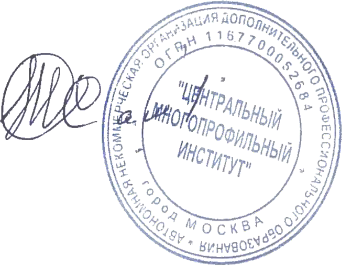            «УТВЕРЖДАЮ»Ректор А.Х. Тамбиев    «02» октября 2020 г.Программа повышения квалификации по специальности:«Аллергология и иммунология» «Современная аллергология в педиатрической практике»наименование программыМосква, 2020 г. Программа составлена в соответствии с Федеральным государственным образовательным стандартом высшего образования по специальности 31.08.26 Аллергология и иммунология, 31.08.54 Общая врачебная практика(семейная медицина) и 31.08.19 Педиатрия, утвержденным приказом Министерства образования и науки РФ от 25 августа 2014 г. № 1062 «Об утверждении федерального государственного образовательного стандарта высшего образования по специальности».Цель реализации программыЦель дополнительной профессиональной программы повышения квалификации врачей по специальности «Аллергология и иммунология»   на  тему «Современная аллергология в педиатрической практике»  заключается в совершенствовании и повышении профессионального уровня в рамках имеющейся квалификации, получение систематизированных теоретических знаний, умений, необходимых в профессиональной деятельности.Планируемые результаты обучения    В результате освоения программы слушатель должен приобрести следующие знания и умения, необходимые для качественного выполнения видов профессиональной деятельности. Слушатель должен знать:- нормативные документы, оснащение кабинет врача-аллерголога;- порядок  оказания медицинской помощи пациентам аллергологического профиля;- основные элементы и принципы функционирования системы иммунитета человека;- факторы врожденного (неспецифического) иммунного ответа;- знать факторы приобретенного (специфического) иммунного ответа;- диагностические методы, основанные на реакциях иммунной системы;- принципы диагностики аллергических заболеваний.Слушатель должен уметь:использовать нормативную документацию, принятую в сфере охраны здоровья (законодательство Российской Федерации, технические регламенты, международные и национальные стандарты, приказы, рекомендации, действующие международные и отечественные классификации), документацию для оценки качества и эффективности работы медицинских организаций; использовать знания организационной структуры, управленческой и экономической деятельности медицинских организаций по оказанию медицинской помощи, анализировать показатели работы их структурных подразделений, проводить оценку эффективности современных медико-организационных и социально-экономических технологий при оказании медицинских услуг пациентам;осуществлять алгоритм выбора медикаментозной и немедикаментозной терапии больным в соответствии с поставленным диагнозом;способность и готовность к ведению и лечению пациентов с аллергологическими и иммунологическими заболеваниями;выполнять основные диагностические мероприятия по выявлению неотложных и угрожающих жизни состояний среди аллергических заболеваний;планировать проведение профилактических прививок состоящим под наблюдением детям;владеть основами законодательства по охране материнства и детства, здоровья населения;способность и готовность к применению природных лечебных факторов, лекарственной, немедикаментозной терапии и других методов у пациентов, нуждающихся в медицинской реабилитации и санаторно-курортном лечении.
         У обучающегося совершенствуются следующие профессиональные компетенции (по видам деятельности): В профилактической деятельности: - способность и готовность к осуществлению комплекса мероприятий, направленных на сохранение и укрепление здоровья и включающих в себя формирование здорового образа жизни, предупреждение возникновения и (или) распространения заболеваний, их раннюю диагностику, выявление причин и условий их возникновения и развития, а также направленных на устранение вредного влияния на здоровье человека факторов среды его обитания; - способность и готовность к проведению профилактических медицинских осмотров, диспансеризации и осуществлению диспансерного наблюдения за здоровыми и хроническими больными; - способность и готовность владеть методами пропаганды здорового образа жизни и профилактики заболеваний; - способность и готовность планировать проведение профилактических прививок состоящим под наблюдением детям. В диагностической деятельности: - способность и готовность к определению патологических состояний, симптомов, синдромов заболеваний, нозологических форм в соответствии с Международной статистической классификацией болезней и проблем, связанных со здоровьем (МКБ-10); - способность и готовность выполнять основные диагностические мероприятия по выявлению неотложных и угрожающих жизни состояний среди аллергических заболеваний. В лечебной деятельности: - способность и готовность к ведению и лечению пациентов с аллергологическими и иммунологическими заболеваниями; - способность и готовность осуществлять алгоритм выбора медикаментозной и немедикаментозной терапии больным в соответствии с поставленным диагнозом; - способность и готовность к оказанию медицинской помощи при чрезвычайных ситуациях, в том числе участию в медицинской эвакуации. В реабилитационной деятельности: - способность и готовность к применению природных лечебных факторов, лекарственной, немедикаментозной терапии и других методов у пациентов, нуждающихся в медицинской реабилитации и санаторно-курортном лечении; В психолого-педагогической деятельности: - способность и готовность к формированию у населения, пациентов и членов их семей мотивации, направленной на сохранение и укрепление своего здоровья и здоровья окружающих; - способность и готовность принимать участие в проведение конференций, оказывать помощь в профессиональной деятельности коллегам и младшему медицинскому персоналу. В организационно-управленческой деятельности: - способность и готовность к применению основных принципов организации и управления в сфере охраны здоровья граждан, в медицинских организациях и их структурных подразделениях;- способность и готовность осуществлять планирование своей работы и работу подчиненного среднего медицинского персонала, сотрудничество с другими специалистами и службами (социальная служба, страховая компания, ассоциация врачей), вести необходимую документацию, составлять отчет о работе за год и проводить его анализ; - способность и готовность к участию в оценке качества оказания медицинской помощи с использованием основных медико-статистических показателей.Содержание программы3.1. Учебный планпрограммы повышения квалификации«Современная аллергология в педиатрической практике»Категория слушателей: врачи аллергологи-иммунологи, педиатры детских стационаров, диспансеров и лечебно-профилактических учрежденийСрок обучения: 36 часовФорма обучения: заочная, с применением электронного обучения, дистанционных образовательных технологий.                                                3.2. Учебно-тематический план лекций                                               программы повышения квалификации                                 «Современная аллергология в педиатрической практике»3.3. Содержание материала программыТема № 1: Организация детской аллергологической службы в РФ.Организация детской аллергологической службы в РФ. Нормативные документы, оснащение кабинет врача-аллерголога. Порядки и стандарты оказания медицинской помощи пациентам аллергологического профиля. Тема № 2: Организация амбулаторной и стационарной аллергологической помощи. Организация амбулаторной и стационарной аллергологической помощи в педиатрической практике. Тема № 3: Организация и проведение экспертизы временной нетрудоспособности в медицинской организации. Организация и проведение экспертизы временной нетрудоспособности в медицинской организации. Основы медико-социальной экспертизы и реабилитации больных аллергическими заболеваниями. Показания к направлению на МСЭК и порядок оформления документов. Тема № 4: Основные элементы и принципы функционирования системы иммунитета человека. Основные элементы и принципы функционирования системы иммунитета человека.Физиологические основы защитных систем организма. Определение иммунитета. Понятиеоб иммунной системе. Органы и клетки иммунной системы. Функциональная организация иммунной системы. Антигены, виды антигенов: полноценные антигены,гаптены. Антигенность и иммуногенность.Тема № 5: Факторы врожденного и приобретенного иммунного ответа Факторы врожденного (неспецифического) иммунного ответа. Неспецифические факторы защиты организма. Воспаление и его роль в иммунном ответе. Состав и функции иммунной системы. Иммунокомпетентные клетки и их роль в иммунном ответе. Т-клеточная система иммунитета: происхождение, дифференцировка Т- лимфоцитов в тимусе; позитивная и негативная селекция тимоцитов.Тема № 6: Врожденные и приобретенные иммунодефицитные состояния. СПИД. Факторы приобретенного (специфического) иммунного ответа. В-клеточная система иммунитета организма человека: происхождение, дифференцировка В-лимфоцитов в костном мозге; миграция, круговорот и распределение В-лимфоцитов в организме; рецепторы В-лимфоцитов; В-лимфоцитов; антиген-индуцированная активация пролиферации и дифференцировки В-клеток. Иммуноглобулины.Классификация, структура и функции. СПИД. Этиология, патогенез, клиническая картина в зависимости от стадии заболевания. СПИД - индикаторные заболевания. Тема № 7:  Иммуномодулирующая терапия.Врожденные и приобретенные иммунодефицитные состояния. Классификация,клиническая картина, диагностика. Имуномодулирующая терапия в практике врача аллерголога.Тема № 8:  Диагностические методы, основанные на реакциях иммунной системы.Специфическая диагностика аллергических заболеваний. Значение аллергологического анамнеза в диагностике аллергии. Особенности аллергологического анамнеза у детей грудного и раннего возраста.Тема № 9:  Принципы диагностики аллергических заболеваний. Специфическая диагностика аллергических заболеваний in vitro. Роль лабораторных методов специфической диагностики в аллергологической клинике. Показания для назначения лабораторных тестов. Характеристика основных методов, их преимущества и недостатки, клиническая трактовка.Тема № 10:  Лабораторная диагностика в практике врача-аллерголога-иммунологаКожные аллергические пробы с неинфекционными аллергенами ( прик-тесты, скарификационныекожные пробы, внутрикожные аллергические пробы) и инфекционными аллергенами. Кожныеаллергические пробы с неинфекционными аллергенами (прик-тесты, скарификационные кожные пробы, внутрикожные аллергические пробы) и инфекционными аллергенами.Тема № 11: Иммунограмма в практике врача-аллерголога.Провокационные тесты в аллергологии. Показания, противопоказания, разновидностиметода, алгоритм проведения.     Материально-технические условия реализации программы:Обучение проводится с применением системы дистанционного обучения, которая предоставляет неограниченный доступ к электронной информационно-образовательной среде, электронной библиотеке образовательного учреждения из любой точки, в которой имеется доступ к информационно-телекоммуникационной сети "Интернет".Электронная информационно-образовательная среда обеспечивает:доступ к учебным программам, модулям, изданиям электронных библиотечных систем и электронным образовательным ресурсам;фиксацию хода образовательного процесса, результатов промежуточной аттестации и результатов освоения дополнительной профессиональной программы;проведение всех видов занятий, процедур оценки результатов обучения, реализация которых предусмотрена с применением электронного обучения, дистанционных образовательных технологий;формирование электронного портфолио обучающегося, в том числе сохранение работ обучающегося, рецензий и оценок на эти работы со стороны любых участников образовательного процесса;взаимодействие между участниками образовательного процесса, посредством сети "Интернет".идентификация личности при подтверждении результатов обучения осуществляется с помощью программы дистанционного образования института, которая предусматривает регистрацию обучающегося, а так же персонифицированный учет данных об итоговой аттестации.Учебно-методическое обеспечение программы1. Денисов И.Н., Общая врачебная практика. В 2 т. Т. 1 [Электронный ресурс]: национальноеруководство / под ред. акад. РАМН И.Н. Денисова, проф. О.М. Лесняк. - М.: ГЭОТАР-Медиа, 2017 - 976 с. - ISBN 978-5-9704-4164-0 - Режим доступа:http://www.studentlibrary.ru/book/ISBN9785970441640.html2. Денисов И.Н., Общая врачебная практика: национальное руководство: в 2 т. Т. II[Электронный ресурс] / под ред. акад. РАН И.Н. Денисова, проф. О.М. Лесняк - М.:ГЭОТАР-Медиа, 2018 - 888 с. - ISBN 978-5-9704-3906-7 - Режим доступа:http://www.studentlibrary.ru/book/ISBN9785970446539.html3. Амлаева К.Р., Общие и частные вопросы медицинской профилактики [Электронныйресурс] / под ред. К. Р. Амлаева, В. Н. Муравьевой - М.: ГЭОТАР-Медиа, 2018 - 512 с. -ISBN 978-5-9704-4575-4 - Режим доступа:http://www.studentlibrary.ru/book/ISBN9785970445754.html4. Руководство по диспансеризации взрослого населения [Электронный ресурс] / под ред. Н.Ф. Герасименко, В. М. Чернышева - М. : ГЭОТАР-Медиа, 2017 -http://www.rosmedlib.ru/book/ISBN9785970441671.html5. Основы внутренней медицины [Электронный ресурс] / Ж. Д. Кобалава, С. В. Моисеев, В.С. Моисеев ; под. ред. В. С. Моисеева. - М.: ГЭОТАР-Медиа, 2014http://www.studentlibrary.ru/book/ISBN9785970427729.html6. Березин И.И., Медицинские осмотры : руководство для врачей [Электронный ресурс] / И.И. Березин [и др.]; под ред. И. И. Березина, С. А. Бабанова - М. : ГЭОТАР-Медиа, 2016 -256 с. - ISBN 978-5-9704-3908-1 - Режим доступа:http://www.studmedlib.ru/book/ISBN9785970439081.html7. Кишкун А. А., Назначение и клиническая интерпретация результатов лабораторныхисследований [Электронный ресурс] / А. А. Кишкун - М. : ГЭОТАР-Медиа, 2016 - 448 с. -ISBN 978-5-9704-3873-2 - Режим доступа:http://www.studmedlib.ru/book/ISBN9785970438732.html8. Кильдиярова Р.Р., Лабораторные и функциональные исследования в практике педиатра[Электронный ресурс] / Р.Р. Кильдиярова - 3-е изд., перераб. и доп. - М. : ГЭОТАР-Медиа,2015 - 192 с. - ISBN 978-5-9704-3391-1 - Режим доступа:http://www.studmedlib.ru/book/ISBN9785970433911.html9. Кильдиярова Р.Р., Питание здорового ребенка [Электронный ресурс] : руководство /Кильдиярова Р.Р. - 2-е изд., перераб. и доп. - М. : ГЭОТАР-Медиа, 2015 - 192 с. - ISBN978-5-9704-3509-0 - Режим доступа:http://www.studmedlib.ru/book/ISBN9785970435090.html10. Гундаров И.А., Профилактическая медицина на рубеже веков. От факторов риска - крезервам здоровья и социальной профилактике [Электронный ресурс] / И.А. Гундаров,В.А. Полесский - М. : ГЭОТАР-Медиа, 2016 - 256 с. - ISBN 978-5-9704-3871-8 - Режимдоступа: http://www.studentlibrary.ru/book/ISBN9785970438718.htmlОценка качества освоения программыОценка качества освоения дополнительной профессиональной программы повышения квалификации слушателями включает промежуточную аттестацию в форме самостоятельной работы, тестов. Освоение программы завершается итоговой аттестацией по дополнительной профессиональной программе повышения квалификации посредством проведения экзамена и выявляет теоретическую подготовку слушателя в соответствии с целями и содержанием программы.Лица, успешно освоившие дополнительную профессиональную программу повышения квалификации, получают удостоверение о повышении квалификации.Лицам, не прошедшим итоговую аттестацию или получившим на итоговой аттестации неудовлетворительные результаты, а также лицам, освоившим часть дополнительной профессиональной программы и (или) отчисленным из АНО ДПО «ЦМИ», выдается справка об обучении или  периоде обучения.Итоговая аттестацияПо итогам освоения образовательной программы проводится итоговая аттестация в форме итогового тестирования.Оценочные материалы                                                                     Критерии оцениванияОценка «отлично» выставляется слушателю в случае 90-100% правильных ответов теста.Оценка «хорошо» выставляется слушателю в случае, 80-89% правильных ответов теста.Оценка «удовлетворительно» выставляется слушателю в случае 65-79% правильных ответов теста.Примерные тестовые вопросы для итогового тестирования При поллинозе аллергическая реакция развивается на:Пыльцу деревьев и травДомашнего пылевого клещаПлесеньКошек и собакТолько на мед        2. По классификации аллергический ринит бывает:1. Круглогодичный/сезонный2. Интермиттирующий/персистирующий3. Легкий/среднетяжелый/тяжелый4. Все варианты верны5. Ни один из перечисленных вариантов         3.Основные направления в лечении аллергического ринита, это:1. Обучение пациентов, фармакотерапия, АСИТ, хирургические методы2. Смена места жительства, фармакотерапия, АСИТ, гомеопатия3. Обучение пациентов, фармакотерапия, АСИТ, элиминация аллергенов4. Элиминация аллергенов, фармакотерапия, АСИТ, хирургические методы5. Элиминация аллергенов, фармакотерапия         4. Предполагаемый диагноз аллергического ринита можно исключить, если:1. У пациента нормальный уровень IgE в крови2. У пациента не выявлены эозинофилы в мазках из полости носа3. У пациента в мазках из полости носа/зева обнаружены патогенные микроорганизмы4. Пробный курс противоаллергической терапии не дает ожидаемого эффекта5. Ни в одном из случаев        5. Переключение В-лимфоцитов на синтез IgE – антител контролируется и усиливается  следующими цитокинами:1. ИЛ-42. ИЛ-53. ИЛ-64. ИЛ-105. ИЛ-13       6. Аллерген-специфическую иммунотерапию проводят с помощью:1. Подкожного введения2. Введения per os3. Внутривенного введения4. Внутримышечного введения5. Верны А и Б        7. С какого возраста проводится аллерген-специфическая иммунотерапия:1. с 1 года2. с 3х лет3. с 5 лет4. не раньше 10 лет5. не раньше 18 лет     8. Терапевтический эффект аллерген-специфической иммунотерапии (АСИТ)             заключается:1. Индуцирует стойкую ремиссию, которая сохраняется после окончания лечения2. Предотвращает расширение спектра сенсибилизации3. Предотвращает развитие новых клинических форм атопического заболевания4. Все перечисленные эффекты5. Ни один из вариантов не вер    ен          9. Для подтверждения сенсибилизации к аллергену к аллергену, с которым будет           проводиться АСИТ, необходимы следующие методы обследования:1. Кожные аллергологические пробы с аллергеном2. Выявление специфического к аллергену IgE в сыворотке крови3. Кожные аллергологические пробы предпочтительны, но допускается выявлениеспецифического к аллергену IgE в сыворотке крови4. Кожные аллергологические пробы предпочтительны, но допускается выявлениеспецифического к аллергену IgE в сыворотке крови, только у пациентов, которымпротивопоказано проведение кожных аллергологических проб                    5. Только кожные аллергопробы        10. К абсолютным противопоказаниям к проведению АСИТ относятся:1. Острое интеркуррентное заболевание2. Любое хроническое заболевание в стадии обострения3. Недостаточность функции печени, почек, недостаточность кровообращения,    ревматические заболевания4. Подозрение на иммунокомплексный механизм заболевания5. Все перечисленные состояния         11. Для оценки эффективности курса АСИТ используют:1. Оценку динамики кожных аллерго-проб2. Оценку динамики эндоназальных провокационных проб3. Оценку клинической эффективности (частота симптомов и потребность в  медикаментах)4. Оценку динамики общего и/или специфического IgE         12. Приблизительные сроки для оценки клинического эффекта АСИТ с аллергенами          клещей домашней пыли составляют:1. 3-4 недели от начала курса2.1-2 недели от момента достижения поддерживающей дозы аллергена3. 3-4 недели от момента достижения поддерживающей дозы аллергена4. 3-4 месяца от начала курса АСИТ5. 8-12 месяцев от начала курса АСИТ         13. Причины недостаточной эффективности АСИТ водно-солевыми аллергенами для            парентерального введения следующие:1. Проведение АСИТ аллергеном, к которому выявлена сенсибилизация, но    клинически не доказана его роль в реализации болезни2. Проведение АСИТ бытовыми аллергенами амбулаторно, при массивном   воздействии этих аллергенов3. Проведение АСИТ в период неполного контроля заболевания, что приводит к  частым обострениям4. Недостаточная суммарная доза аллергена, нередко не првышающая 1,5- 2 тыс PNU  на курс лечения5. Все перечисленные причины         14. После инъекционного введения аллерго-вакцины, осмотр врачом пациента:1. Необходим только пациентам, у которых развились системные реакции на введениеаллерго-вакцины2. Необходим только пациентам, которые предъявляют жалобы перед иньекцией3. Не требуется4. Требуется всем пациентам5. Необходим только пациентам, у которых развились системные реакции на введениеаллерго-вакцины; остальным пациентам необходимо оценить только выраженностьместной реакции на введение аллерго-вакцины         15. Аллерген-специфическая иммунотерапия показана при аллергическом рините:1. Пациентам, у которых фармакотерапия не эффективна2. Пациентам, у которых фармакотерапия недостаточно эффективна3. Только пациентам, для которых невозможно разобщение с аллергеном4. Как самостоятельная методика лечения и профилактики утяжеления заболевания, может использоваться взамен фармакотерапии5. Как самостоятельная методика лечения и профилактики утяжеления заболевания,                   может использоваться в сочетании с фармакотерапией        16. По данным эпидемиологических исследований, распространенность аллергического ринита в    детской популяции составляет:1. 7,7-10%2. 1-3%3. 25-30%4. 0-0,5%          17. Наиболее распространенной среди аллергенов помещений у детей является             сенсибилизация к:1. Клещам домашней пыли2. Грибковым аллергенам3. Перу подушки4. Волосу человека         18. Четыре классических симптома аллергического ринита включают:1. Заложенность, зуд в носу, чихание, бесцветное отделяемого2. Слезотечение, беспокойство, гнойные корки и гиперемированный отек3. Лихорадку, заложенность носа, боли в мышцах и общую слабость4. Заложенность носа, кашель, снижение слуха и головную боль         19. Среди противовоспалительных препаратов для лечения аллергического ринита у               детей используют:1. Топические глюкокортикостероиды2. Топические антигистамины3. Концентрированные растворы морской соли4. Цитостатики         20. Среди пациентов с пыльцевой сенсибилизацией, для Северо-Запада и средней               полосы РФ характерны группы1. Пыльца деревьев, дикорастущих злаков, сорняков2. Пыльца хвойных, крестоцветных и пасленовых3. Пыльца одуванчиков, бобовых и крестоцветных4. Пыльца деревьев, бобовых и пасленовыхСоставитель программы:№Наименование разделовВсего, час.В том числеВ том числеВ том числе№Наименование разделовВсего, час.ЛекцииСтажировкаФормаконтроля1.Организация детскойаллергологической службы в РФ1010--2.Основы иммунологии.1616--3.Диагностические методы,основанные на реакцияхиммунной системы.88--    4.Итоговая аттестация2-тестовыйконтрольИТОГОИТОГО3634-2№ п/п Наименование разделов и тем     Всего, час.                           В том числе                           В том числе№ п/п Наименование разделов и тем     Всего, час.       ЛекцииПрактические и лабораторные занятия123451.Организация детскойаллергологической службы в РФ1010-1.1Организация детскойаллергологической службы в РФ44-1.2Организация амбулаторной иСтационарной аллергологическойпомощи.44-1.3Организация и проведениеэкспертизы временнойнетрудоспособности вмедицинской организации222. Основы иммунологии.1616-2.1Основные элементы и принципы функционирования системы иммунитета человека44-2.2Факторы врожденного иприобретенного иммунного ответа44-2.3Врожденные и приобретенныеиммунодефицитные состояния.СПИД.44-2.4Иммуномодулирующая терапия44-3.Диагностические методы,основанные на реакцияхиммунной системы.88-3.1Диагностические методы,основанные на реакцияхиммунной системы.22-3.2Принципы диагностикиаллергических заболеваний22-3.3Лабораторная диагностика впрактике врача-аллерголога-иммунолога223.4Иммунограмма в практике врача-аллерголога224.Итоговая аттестация22ИТОГОИТОГО36342